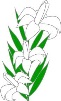 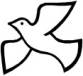 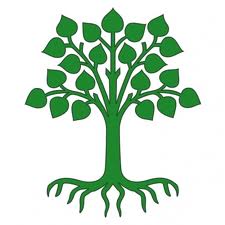 Cherry Orchard, Lichfield, WS14 9AN                             	Tel: 01543 263505	8 July 2016Website address:  http://www.stjosephslichfield.org.uk	Twitter: @StJoesLichfieldOur Catholic Mission Many thanks to all parents, grandparents and visitors who attended our Leaver’s Mass today – it was a lovely and heartwarming celebration.Parish Mass/Children’s LiturgyThe parish newsletter or website www.romancatholiclichfield.co.uk contains information about Masses and other church notices. Mass Times: 	6.00pm Saturday @ SS Peter & Paul (with Children’s Liturgy)	      	8.30am Sunday @ Holy Cross (with Children’s Liturgy) 	      	11.00am Sunday @ SS Peter & Paul (with Children’s Liturgy) AttendanceCongratulations to Y1, the class with the highest attendance this week with 100% attendance.MusicPlease remember to return Music tuition forms back to school before the end of term.Superstars Thank you so much for returning the sponsor forms and donations.  If any forms or donations have not been handed in please send them in to the office as soon as possible.  We would like to establish the total raised before the end of term and distribute gifts for the 3 families who have raised the most money.The TempestCongratulations to years 5 and 6 who put on a fabulous performance of The Tempest on Wednesday night!  It is wonderful to see from their acting and singing, just how much the children have grown in confidence and maturity.  Thank you also to our dedicated staff who prepared them for the performance. Thanks to all the parents and grandparents for their lovely positive comments about the show.PTFAThank you to the PTFA for all their hard word culminating in the Summer Fayre.  Thank you to everyone who has sold and returned their raffle tickets.  We are so close to reaching our target to be able to purchase a more robust stage for our children’s and future children’s fabulous performances.  If you haven’t yet sold your tickets please do your best to get them sold and returned to the school by tomorrow (Friday 15th July) in readiness for the draw on Monday.  Every pound we can raise from this will count.Many thanks for your continued support.Toy DayIt is bring a Toy Day on Thursday 21 July.  Children may bring in a toy, however please make sure the toys are not electronic or valuable.WelcomeWe welcome Mrs Delgiudice as a new member of staff, who will be joining our school family in September.Sealife30% discount vouchers are available from the office for visits to Sealife.  ArtThere is an Art class with Mrs Credali on Tuesday but not Thursday next week.AthleticsChildren who are taking part in the Athletics will need to take kit home on Monday night and come in PE kits on Tuesday.  Please remember to bring a packed lunch and water.  Children are to be collected from Beacon Park at 3.30pm.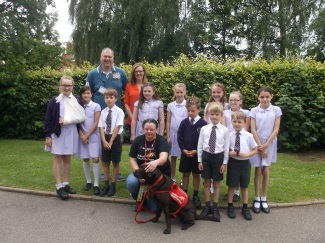 Medical Detection dogWe had two very special visitors this week in Assembly – Kate Hadley and Echo who is a Medical Detection Dog.  Kate talked to the children about Echo and the difference it has made to her lifeLibrary & Reading BooksIf you have not returned your reading book, please could parents ensure all school library and reading books are sent in to school on Monday. Reading ChallengeThe Summer Reading Challenge (SRC) takes place every year during the summer holidays. You can sign up at your local library, then read six library books of the child’s choice (they don’t have to be Roald Dahl books), collecting rewards along the way – all FREE.   The Summer Reading Challenge is the UK’s biggest children’s reading initiative.   The theme for the Summer Reading Challenge for 2016 is THE BIG FRIENDLY READ - delivered in collaboration with The Roald Dahl literary Estate as part of the 2016 Roald Dahl 100 celebrations.  This year children who sign up will receive a 7 panel fold up card wallet into which children can slot 6 Quentin Blake 6 special collector cards. It is open to children over the age of 3yrs.  Come and join in the fun at your local library from Saturday 16th August 2016.  You have until 12th September to finish the challenge. WE have finished 2nd for the last 2 years – Let’s be 1st this year!!Building FundWe are dependent on the generous voluntary contributions and continued support from the families at St Joseph’s and would like to thank everyone who has contributed in the past and those who have maintained their commitment to contributing to the School Building Fund, you should be proud that your kind contributions have gone a long way to help improve the learning environment of St Joseph’s.The Governors would like to thank you for your continued support.How you can contribute:Monthly Standing order – please contact school officeCheque, payable to St Joseph’s Catholic Primary School (gift aid envelopes available from the office)Single or Termly cash donation (gift aid envelopes available from the office)Parent PayWe have a number of deficits currently on Parentpay, can you please check your accounts as a matter of urgency and clear any outstanding items. Please ensure your accounts are kept in credit to ensure we are able to continue providing snack and lunch to your children, as the end of the summer term fast approaches we will be unable to provide these services unless there is sufficient credit on the account. Many many thanks for your assistance and understanding.Dinner Money – September 2016It has been a number of years since St Joseph’s have had to raise the costs of its school meals, unfortunately due to rising costs it is now essential that we increase the cost per meal to ensure we can maintain the same quality and service. Therefore, please be aware that from September the cost per meal will be £2.20 and still represents great value by providing a freshly prepared nutritious meal, pudding and drink.UniformsAny remaining unclaimed uniform from the Lost Property box will be washed then sold at the Christmas Fayre. All proceedings will be donated to the PTFA. If you have any articles of uniform that are unwanted or outgrown please donate them by dropping them off at reception. These must be in good condition. Thank you for your contribution!Reduce. Reuse. Recycle. And Finally…If you do have time to pass on your positive feedback on any aspects of school life this year by email or a letter, it is much appreciated.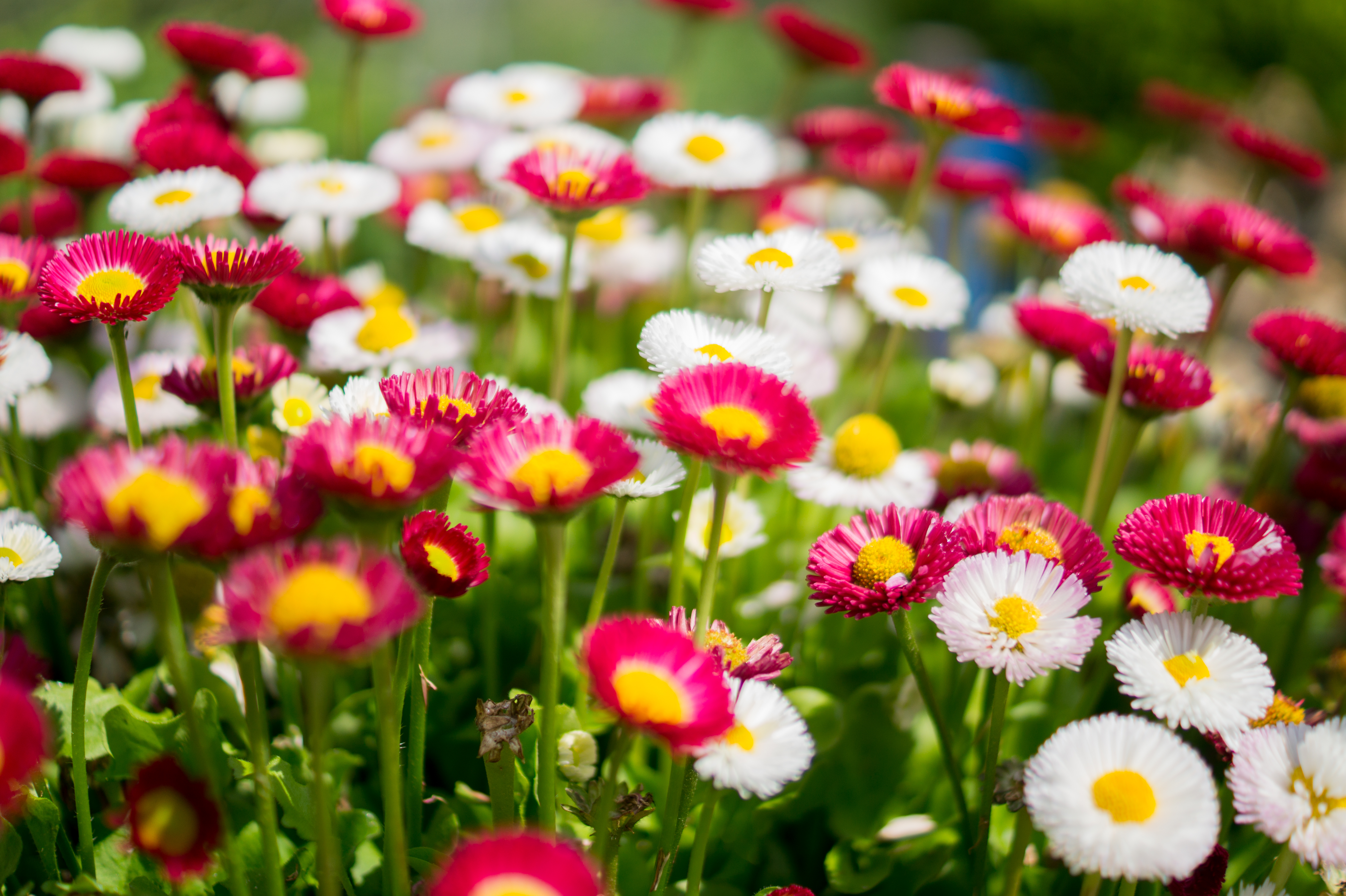 May God be with you. Mrs D McLeary    			HeadteacherLooking Ahead…School Dates –Changes in redMonday 18th July9.10am Mission assemblyTuesday 19th JulyReturn homeworkThursday 21st JulyLeaver’s celebration pmFriday 22nd July Leaver’s assembly 9.15amBreak up 2.30pm